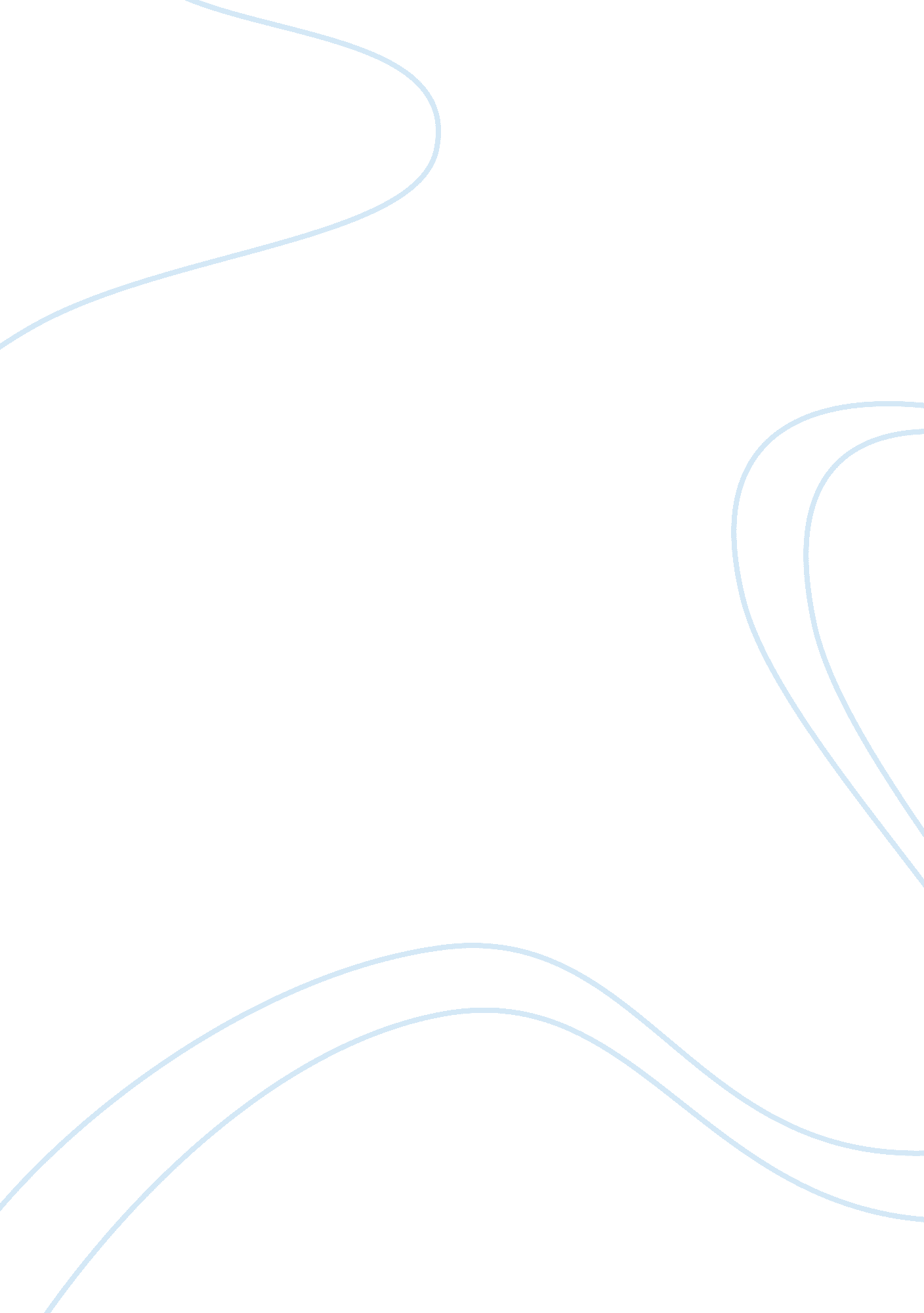 Week 2 assignmentHealth & Medicine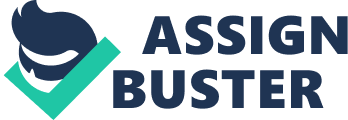 Week 2 Assignment Affiliation: Health complications are many in number, and patients deal with such complications differently. There are emerging issues in the healthcare sector that influence the manner in which such complications are handled and dealt with. Specifically, legal, ethical, and economic issues influence healthcare provision to different patients. These issues vary from one illness to another. Liver transplantation is significantly one of the most critical procedures in healthcare provision. Characterized by diverse and dynamic ethical concerns, liver transplantation poses critical challenges to both patients and healthcare providers as many researches and studies show. 
In Brown, Sorrell, McClaren, Sharma and Creswell (2006), the scenario of waiting for a liver transplant is highlighted. The research problem entails studying the meaning that people with liver failure ascribe to the experience of waiting for a transplant (Brown, Sorrell, McClaren, Sharma, & Creswell, 2006). The ethical issues that arise in this respect include whether a liver transplant should be undertaken, whether livers should be donated, and whether beneficiaries of donated livers should be charged for them. The individual and social take to this matter and its link to healthcare procedures remain critical ethical concerns. 
The purpose of and the questions that guided the study by Brown, Sorrell, McClaren, Sharma, and Creswell in 2006 revolve around liver transplant and the waiting time to have that procedure undertaken. The arising ethical concerns in this regard entail the right to invade patient privacy on the debate, professional principles involved, and commercialization of transplant procedures. It is fundamental to note that saving patients’ lives is moral. In the context of data collection, access to data followed the required protocol, and where data access was restricted the authors of the article resorted to alternative sources. Interviews were conducted that aided the gathering of first-hand information (Brown, Sorrell, McClaren, Sharma, & Creswell, 2006). 
Analysis and interpretation of data were also characterized by ethical concerns. The interpretation of data was intended to communicate the outcome of the study. The healthcare sector has its trends in liver transplants, and the analysis and interpretation of data had to take this into account. The result of the study could either compromise or be consistent with the already known trends. Accounting for what is right and moral in liver transplantation without jeopardizing the fundamental aspects of the procedure was a critical ethical concern. 
References 
Brown, J., Sorrell, J., McClaren, J., Sharma, A., & Creswell, J. (2006). Waiting for a liver 
Transplant. Qualitative Health Research, 16(1), 119–136. 
Outline of the Study Proposal 
1. 0 CHAPTER ONE 
INTRODUCTION 
1. 1 BACKGROUND 
1. 2 STATEMENT OF THE PROBLEM 
1. 3 RESEARCH QUESTIONS 
1. 4 RESEARCH OBJECTIVES 
1. 5 SIGNIFICANCE OF THE STUDY 
1. 6 ORGANIZATION OF THE STUDY 
1. 7 LIMITATIONS OF THE STUDY 
2. 0 CHAPTER TWO 
LITERATURE REVIEW 
2. 1 INTRODUCTION 
2. 2 THEORETICAL LITERATURE 
2. 3 EMPIRICAL LITERATURE 
2. 4 OVERVIEW OF LITERATURE 
3. 0 CHAPTER THREE 
METHODOLODY 
3. 1 INTRODUCTION 
3. 2 RESEARCH DESIGN 
3. 3 THEORETICAL/CONCEPTUAL FRAMEWORK 
3. 4 EMPIRICAL MODEL OF THE STUDY 
3. 5 DESCRIPTION AND MEASUREMENT OF VARIABLES 
3. 6 DATA TYPE AND SOURCES 
3. 7 DATA COLLECTION 
3. 8 DATA CLEANING PROCEDURES 
3. 9 DATA ANALYSIS 
4. 0 BIBLIOGRAPHY 